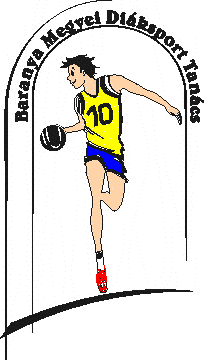 BARANYA MEGYEI DIÁKSPORT TANÁCS7623 Pécs, Koller u. 7. II/23.Telefon:20/255-0111; E-mail: kaufmann.eszter.sport@gmail.com; Web: www.bmdiaksport.hu _____________________________________________________________________________Labdarúgás DIÁKOLIMPIAIV. korcsoport leányMEGYEI DÖNTŐ EREDMÉNYE2017. április 24. hétfő Résztvevő iskolák:Ált. Isk. MagyarmecskeLiszt F. Ált. Isk. MecseknádasdBudai Vk. Ált. Isk. PécsKirályegyházai Ált. Isk.Eredmények:Ált. Isk. Magyarmecske	-	Liszt F. Ált. Isk. Mecseknádasd	4:2Budai Vk. Ált. Isk. Pécs	-	Királyegyházai Ált. Isk.	4:0Liszt F. Ált. Isk. Mecseknádasd	-	Budai Vk. Ált. Isk. Pécs	1:3Királyegyházai Ált. Isk.	-	Ált. Isk. Magyarmecske	3:3Királyegyházai Ált. Isk.	-	Liszt F. Ált. Isk. Mecseknádasd	6:1Budai Vk. Ált. Isk. Pécs	-	Ált. Isk. Magyarmecske	4:1A döntő végeredménye:Budai Vk. Ált. Isk. Pécs	3	3	0	0	9 pont	11:  2Királyegyházai Ált. Isk.	3	1	1	1	4 pont	  9:  8Ált. Isk. Magyarmecske	3	1	1	1	4 pont	  8:  9Liszt F. Ált. Isk. Mecseknádasd	3	0	0	3	0 pont	  4:13